History and BusinessIncorporated in 1998 to provide reliable natural gas supply as an alternative to auto fuel to Delhi residents. The transport sector uses natural gas as Compressed Natural Gas (CNG), the domestic and commercial sectors use it as Piped Natural Gas (PNG). Shareholding - Bharat Petroleum & GAIL together own 45% equity as promoters. Zero equity dilution and share pledging in last 5 Yrs. FIIs hold 21.3% equity as of Mar’18.What future looks like Over and above Delhi, IGL has started distributing natural gas in Gurgaon, Rewari and Karnal. Mgmt. has submitted bids for gas distribution permit in new cities.Plenty of govt. thrust on clean fuel usage. Recent ban on pet coke use.All of these aspects provide clear visibility that IGL will continue to report healthy volume growth.Moat (if it exists)IGL is the sole distributor of gas in Delhi and adjoining areas, giving it a ‘monopolistic’ business model. The company possesses ‘pricing power’ and has been able to raise prices to accommodate cost increase pressure (recent one on 29th May). Operating Profit margin stable ~ 22-25% in last 5 Yrs.Natural gas continues to be cheaper than Petrol and Diesel and hence more economically viable for common man. Risk/Red Flags (if exists)Govt./PNGRB interference in IGL’s pricing structure. There was one such incidence in past which IGL challenged in court.INR currency depreciation.Cut back in domestic city gas allocation.Electricity driven vehicles as an alternative to CNG.Importance to my portfolioIGL forms ~15% of my portfolio. Have been buying the equity in staggered manner in last 4 Yrs.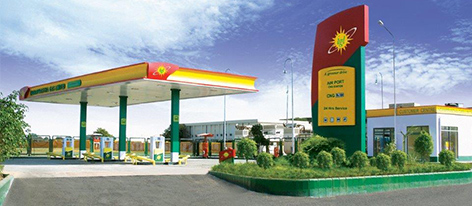 